2018 MILK暑期基督徒青少年宣教行動學員報名表（6/10前填好後請以LINE回或hancyn@ms28.hinet.net）姓名：                性別：        出生年月日：                     身份證字號：                 (保險)   父母電話：                       住址：                                                               父母E-mail:                                    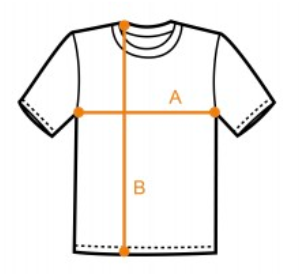 所屬教會：                                     身長(制服用)：A        cm、B         cm一、以下請用「是」或「否」回答下列問題： 我會服從老師和輔導者的指導，並與同學和睦相處：    。我會接受被安排與他人成組，共同配搭事奉：    。我會完成大會所指定的實習及短宣：    。我若違反大會規定，並經勸導後仍再犯者，願接受退訓處置：    。我願意遵守衣著的標準：不露胸、肚、臀等：女生-有袖之上衣及過膝裙或過膝褲；男生-有袖之上衣及過膝褲．    。我有/否健康或身體上需注意的狀況。如有，請說明：（例對某食物過敏等等）____________________________________為專注學習，我不攜帶3C遊戲機等類物品，上課時手機暫由大會保管：      。二、我曾經參加過的營會：                              請寫下為何來參加MILK。（至少300字）